ΠΜΣ “ΑΝΑΛΥΤΙΚΗ ΧΗΜΕΙΑ-ΔΙΑΣΦΑΛΙΣΗ ΠΟΙΟΤΗΤΑΣ”ΠΡΟΣΚΛΗΣΗ ΥΠΟΒΟΛΗΣ ΑΙΤΗΣΕΩΝΥΠΟΨΗΦΙΩΝ ΜΕΤΑΠΤΥΧΙΑΚΩΝ ΦΟΙΤΗΤΩΝ/ΤΡΙΩΝΓΙΑ ΤΟ ΑΚΑΔΗΜΑΪΚΟ ΕΤΟΣ 2018-2019Το Τμήμα Χημείας του Εθνικού και Καποδιστριακού Πανεπιστημίου Αθηνών προκηρύσσει για το ακαδημαϊκό έτος 2018-2019 δεκαπέντε (15) θέσεις μεταπτυχιακών φοιτητών στα πλαίσια ίδρυσης και λειτουργίας του Προγράμματος Μεταπτυχιακών Σπουδών “Αναλυτική Χημεία-Διασφάλιση Ποιότητας”.Σκοπός του ΠΜΣ “Αναλυτική Χημεία-Διασφάλιση Ποιότητας” είναι η παροχή υψηλού επιπέδου μεταπτυχιακής εκπαίδευσης στο επιστημονικό πεδίο της Αναλυτικής Χημείας, των συστημάτων διασφάλισης ποιότητας και των ελέγχων ποιότητας φαρμάκων, τροφίμων, υλικών και περιβάλλοντος. Το ΠΜΣ οδηγεί στην απονομή Διπλώματος Μεταπτυχιακών Σπουδών μετά την πλήρη και επιτυχή ολοκλήρωση των σπουδών τεσσάρων ακαδημαϊκών εξαμήνων.Κατηγορίες ΠτυχιούχωνΣτο Π.Μ.Σ. «Αναλυτική Χημεία-Διασφάλιση Ποιότητας» γίνονται δεκτοί απόφοιτοι Τμημάτων/Σχολών Χημείας, Χημικών Μηχανικών, Φαρμακευτικής, Βιοχημείας και Βιοτεχνολογίας, Βιολογίας, Επιστήμης & Τεχνολογίας Τροφίμων και συναφών τμημάτων Α.Ε.Ι. της ημεδαπής ή αναγνωρισμένων ομοταγών Ιδρυμάτων, της αλλοδαπής.Γίνονται δεκτοί ως υπεράριθμοι υπότροφοι και μέλη των κατηγοριών ΕΕΠ, ΕΔΙΠ και ΕΤΕΠ.Κριτήρια επιλογής Η επιλογή των μεταπτυχιακών φοιτητών γίνεται μετά από εισαγωγικές εξετάσεις στην  Αναλυτική Χημεία (Χημική Ισορροπία, Υγροχημική Ανάλυση, Στατιστική, Ενόργανη Ανάλυση) και με συνεκτίμηση των εξής κριτηρίων:Την απόδοση στις εισαγωγικές εξετάσεις για το ΠΜΣ.Το γενικό βαθμό του πτυχίου. Η επιτροπή αξιολόγησης διατηρεί το δικαίωμα να μην αξιολογήσει αιτήσεις υποψηφίων με βαθμό πτυχίου <6,0.Το μέσο όρο βαθμολογίας σε προπτυχιακά μαθήματα σχετικά με το γνωστικό αντικείμενο του  ΠΜΣ.Την επίδοση σε συναφή  πτυχιακή εργασία, όπου προβλέπεται σε προπτυχιακό επίπεδο.Την τυχόν επαγγελματική δραστηριότητα του υποψηφίου σχετική με το αντικείμενο του ΠΜΣ. Τις τυχόν δημοσιεύσεις σε διεθνή περιοδικά με κριτές και ερευνητική δραστηριότητα σχετική με το αντικείμενο του ΠΜΣ.Την προφορική συνέντευξη και λοιπά προσόντα.Οι φοιτητές από ιδρύματα της αλλοδαπής πρέπει να προσκομίσουν πιστοποιητικό αντιστοιχίας και ισοτιμίας από τον ΔΟΑΤΑΠ, σύμφωνα με το αρ.34, παρ.7 του Ν. 4485/17.Για την παρακολούθηση του ΠΜΣ προβλέπεται η καταβολή συνολικού ποσού διδάκτρων 3.200ευρώ κατανεμημένο σε τέσσερις ισόποσες δόσεις των 800ευρώ, οι οποίες καταβάλλονται στην αρχή κάθε εξαμήνου.Περισσότερες πληροφορίες για το Π.Μ.Σ. μπορείτε να βρείτε στην ιστοσελίδαhttp://acqa.chem.uoa.gr/     Αναμένεται η δημοσίευση της Προκήρυξης και του Κανονισμού στην Εφημερίδα της Κυβερνήσεως.Αιτήσεις υποψηφιότηταςΟι ενδιαφερόμενοι καλούνται να υποβάλουν μέχρι την Παρασκευή 14 Σεπτεμβρίου 2018 στη Γραμματεία του Τμήματος Χημείας (Δευτέρα-Τετάρτη-Παρασκευήή 11:00-14:00) Πανεπιστημιούπολη Ιλίσια:Αίτηση σε ειδικό έντυπο, χορηγούμενο από τη Γραμματεία του Τμήματος και την ιστοσελίδα του ΤμήματοςΒιογραφικό σημείωμαΑντίγραφο πτυχίου ή βεβαίωση περάτωσης σπουδών Πιστοποιητικό Αναλυτικής ΒαθμολογίαςΔημοσιεύσεις σε περιοδικά με κριτές, εάν υπάρχουνΑποδεικτικά επαγγελματικής ή ερευνητικής δραστηριότητας, εάν υπάρχουνΦωτοτυπία αστυνομικής ταυτότηταςΔύο συστατικές επιστολέςΠιστοποιητικό γλωσσομάθειας Αγγλικής γλώσσας  επιπέδου τουλάχιστον Β2. Στην περίπτωση που ο υποψήφιος είναι αλλοδαπός απαιτείται επάρκεια Ελληνικής γλώσσας επιπέδου τουλάχιστον C1, εκτός αν είναι απόφοιτος Ελληνικού εκπαιδευτικού ιδρύματος.Πιστοποιητικό αντιστοιχίας και ισοτιμίας από το ΔΟΑΤΑΠ για όσους προέρχονται από Πανεπιστήμια της αλλοδαπής σύμφωνα με το αρ.34, παρ.7 του Ν. 4485/17. Η Πρόεδροςτου Τμήματος Χημείας*Χριστίνα-Άννα ΜητσοπούλουΚαθηγήτρια* Η υπογραφή έχει τεθεί στο πρωτότυπο του αρχείου.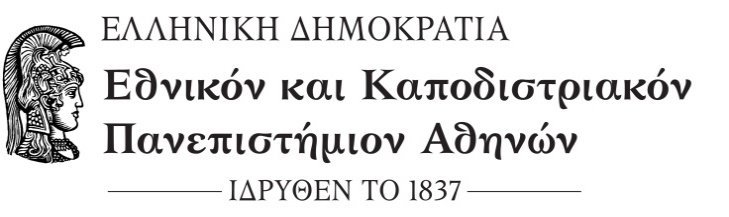 ΣΧΟΛΗ ΘΕΤΙΚΩΝ ΕΠΙΣΤΗΜΩΝΤΜΗΜΑ ΧΗΜΕΙΑΣΓΡΑΜΜΑΤΕΙΑΠληροφορίες: Σ. Οικονόμου / Ε. ΣπεντζάρηΤηλέφωνο: 210 727 4386 / 210 727 4098 e-mail: secr@chem.uoa.gr